г.Барнаул                                                                                      22 марта 2011г.  РЕШЕНИЕ № 118О возложении обязанностей председателя избирательной комиссии муниципального образования города БарнаулаРуководствуясь пунктом 8.5. Положения об избирательной комиссии муниципального образования города Барнаула избирательная комиссия муниципального образования города БарнаулаРЕШИЛА:Исполнение обязанностей председателя избирательной комиссии муниципального образования города Барнаула возложить на Белорукову Ольгу Ивановну, секретаря избирательной комиссии муниципального образования города Барнаула.Председательствующий на заседании 				      М.Н.ЗвягинцевСекретарь	избирательной комиссии муниципального образования города Барнаула			       О.И.Белорукова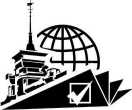 РОССИЙСКАЯ ФЕДЕРАЦИЯИЗБИРАТЕЛЬНАЯ КОМИССИЯ МУНИЦИПАЛЬНОГО ОБРАЗОВАНИЯ города БАРНАУЛА